AGENDASESSÃO EXTRAORDINÁRIA SOBRE TEMAS DE ATUALIDADE DO DIREITO INTERNACIONAL HUMANITÁRIO (29 de abril de 2021) (Aprovada pela CAJP em 18 de fevereiro de 2021)SESSÃO EXTRAORDINÁRIA SOBRE TEMAS DE ATUALIDADE DO DIREITO INTERNACIONAL HUMANITÁRIOData:	29 de abril de 2021Hora:	14h30 – 17h30Lugar:	VirtualA resolução da Assembleia Geral AG/RES. 2959 (L-O/20), “Promoção e respeito do Direito Internacional Humanitário”, instou a Secretaria-Geral a continuar fortalecendo a cooperação entre a OEA e o Comitê Internacional da Cruz Vermelha (CICV) no âmbito da promoção do respeito do Direito Internacional Humanitário (DIH) e dos princípios que o regem; e encarregou o Conselho Permanente de realizar, no primeiro semestre de 2021, uma sessão extraordinária sobre temas de atualidade do Direito Internacional Humanitário, entre outros, a aplicabilidade dessas normas à questão das armas autônomas letais.AGENDADiscursos de aberturaDiscurso do Presidente da Comissão de Assuntos Jurídicos e Políticos, Embaixador Josué Fiallo, Representante Permanente da República DominicanaDiscurso do Diretor do Departamento de Direito Internacional da Secretaria-Geral da OEA, Dante Negro: ApresentaçãoAcompanhamento das promessas e resoluções da Trigésima Terceira Conferência Internacional da Cruz Vermelha e do Crescente Vermelho, em particular da resolução sobre a implementação em âmbito nacional do Direito Internacional Humanitário, incluindo a reunião e a plataforma digital das comissões nacionaisRelatório de Romina Morello, assessora jurídica regional para as Américas do CICV, sobre os avanços recentes em matéria de DIH: ApresentaçãoIntervenções das delegações dos Estados membrosTema de atualidade no âmbito do Direito Internacional Humanitário Intervenção de Helen Obregón Gieseken, assessora jurídica do CICV, sobre o “Guia para a proteção do meio ambiente nos conflitos armados”: ApresentaçãoIntervenção de Maya Brehm, assessora jurídica da Unidade de Armas e Condução de Hostilidades do CICV, sobre o tema “Novas tecnologias: sistemas de armas autônomas”/ : ApresentaçãoIntervenções das delegações dos Estados membros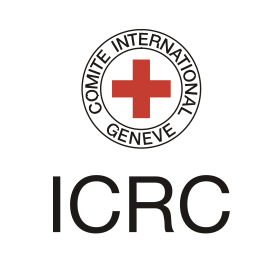 Romina MorelloAssessora jurídica regional para as AméricasComitê Internacional da Cruz VermelhaRomina Morello é a assessora jurídica regional para as Américas do CICV. Concentra-se, entre outras atividades, na coordenação dos assessores jurídicos para as Américas do CICV, a fim de alcançar os objetivos da instituição e das delegações voltados para a promoção e a integração do Direito Internacional Humanitário e de outras normas relevantes, com vistas a aumentar sua observância, melhorar o diálogo do CICV com as autoridades nacionais e as organizações regionais pertinentes e facilitar as atividades operacionais e as prioridades do CICV na região das Américas. Além disso, Romina contribui para a operacionalização da estratégia de prevenção da Delegação Regional do Panamá, respondendo aos problemas humanitários identificados em cada contexto. Seu trabalho como integrante do Centro Pan-Americano de Especialização do CICV (PACE, na sigla em inglês) inclui o apoio a temas-chave, pesquisa e elaboração de estudos do CICV. Antes de ingressar no CICV, Romina trabalhou no Tribunal Penal Internacional, na rede Parlamentares para Ação Global, no Ministério Público da Argentina e em um escritório de advocacia internacional. Romina tem mestrado em Direito Público Internacional (Universidade Leiden, Holanda) e bacharelado em Direito (Universidade Católica de Córdoba, Argentina). Helen Obregón Gieseken
Assessora jurídica Comitê Internacional da Cruz Vermelha Helen Obregón Gieseken atua como assessora jurídica da Divisão Jurídica do CICV em Genebra desde 2014. Concentra-se, entre outras atividades, na proteção do meio ambiente em situações de conflito armado. Anteriormente, trabalhou para o projeto do CICV/Cruz Vermelha Britânica sobre Direito Internacional Humanitário Consuetudinário. Antes de ingressar no CICV, Helen trabalhou para Oxfam International, TRIAL International e para a agência de cooperação internacional do governo colombiano. Helen tem mestrado em Direito Internacional Humanitário e Direitos Humanos (Academia de Direito Internacional Humanitário e Direitos Humanos de Genebra, Suíça) e bacharelado em Relações Exteriores (Universidade Georgetown, Washington, D.C.). Maya Brehm
Assessora jurídica Comitê Internacional da Cruz Vermelha Maya Brehm é assessora jurídica da Unidade de Armas e Condução de Hostilidades da Divisão Jurídica do Comitê Internacional da Cruz Vermelha (CICV). Atualmente seu trabalho concentra-se nas questões de Direito Internacional Humanitário levantadas pelas novas tecnologias de guerra, como o aumento crescente da autonomia dos sistemas de armamento, e na promoção de transferências responsáveis de armas. Antes de ingressar no CICV, Maya trabalhou como pesquisadora, palestrante e assessora de políticas em instituições acadêmicas, organizações da sociedade civil e órgãos da ONU nos campos de ação humanitária, desarmamento e direitos humanos. Maya tem mestrado em Relações Internacionais e em Direito Internacional Humanitário. CONSELHO PERMANENTE DAORGANIZAÇÃO DOS ESTADOS AMERICANOSCOMISSÃO DE ASSUNTOS JURÍDICOS E POLÍTICOSOEA/Ser.GCP/CAJP-3557/21 rev. 427 abril 2021Original: espanhol